Supplementary materialEFFECTIVENESS OF Chlorhexidine dressings to prevent catheter-related bloodstream infections: does one size fits all? A systematic literature review and meta-analysisMireia Puig-Asensio, Alexandre R Marra, Christopher A Childs, Mary E Kukla, Eli N Perencevich, Marin L SchweizerContent-Appendix 1: Search strategy                                                                                       2–6-Appendix 2: Reasons for excluding full-text articles                                                  7–8                       -Appendix 3: Sample size and incidence of CRBSI in included studies                    9–10-Appendix 4: Definition of the outcomes as described in the included articles        11–12-Appendix 5: Funnel plot of included studies                                                           13–15-Appendix 6: Subgroup analyses evaluating the effectiveness of CHG dressing     16–17to prevent CRBSI                                                                                                       -References                                                                                                                18–25Appendix 1.  Search strategy used in the meta-analysis PubMed Search (March 1, 2019)
Group 1: Chlorhexidine"Chlorhexidine"[Mesh] OR Chlorhexidine [tw] OR "chlorhexidine gluconate" [Supplementary Concept] OR chlorhexidine gluconate [tw] OR chlorhexidine bigluconate [tw] OR chlorhexidine digluconate [tw] OR "Occlusive Dressings"[Mesh] OR Occlusive Dressings [tw] OR Occlusive Dressing [tw] OR Occlusive Bandage [tw] OR Occlusive Bandages [tw] OR Biopatch* [tw] OR chlorhexidine dressing* [tw] OR chlorhexidine impregnated dressing* [tw] OR chlorhexidine gluconate-impregnated sponge* [tw] OR chlorhexidine-impregnated sponge* [tw] OR chlorhexidine sponge* [tw] OR no dressing* [tw] OR polyurethane dressing* [tw] OR standard polyurethane dressing* [tw] OR Tegaderm CHG dressing* [tw] OR transparent polyurethane dressing* [tw] Group 2: Infections"Bacteremia"[Mesh] OR Bacteremia [tw] OR Bacteremias [tw] OR "Catheter-Related Infections"[Mesh] OR Catheter-Related Infections [tw] OR Catheter Related Infections [tw] OR Catheter-Related Infection [tw] OR Catheter-Associated Infections [tw] OR Catheter Associated Infections [tw] OR Catheter-Associated Infection [tw] OR catheter-related bloodstream infection* [tw] OR CLABSI* [tw] OR central line-associated bloodstream infection* [tw] OR CRBSI* [tw] OR central venous catheter-related bloodstream infections* [tw] OR vascular catheter-related infection* [tw]Group 3: Catheters"Catheters"[Mesh] OR Catheters [tw] OR Catheter [tw] OR "Catheters, Indwelling"[Mesh] OR Indwelling Catheters [tw] OR Indwelling Catheter [tw] OR In-Dwelling Catheters [tw] OR In Dwelling Catheters [tw] OR In-Dwelling Catheter [tw] OR Implantable Catheters [tw] OR "Catheterization"[Mesh] OR Catheterization [tw] OR Catheterizations [tw] OR "Catheterization, Central Venous"[Mesh] OR Central Venous Catheterization [tw] OR Central Catheterization [tw] OR Central Catheterizations [tw] OR Central Venous Catheterizations [tw] OR "Central Venous Catheters"[Mesh] OR Central Venous Catheters [tw] OR Central Venous Catheter [tw] OR Broviac catheter [tw] OR Hemocath catheter* [tw] OR Hickman catheter* [tw] OR Hemodialysis catheter* [tw] OR long term central venous catheter* [tw] OR PICC [tw] OR PICCs [tw] OR PICC Line* [tw] OR peripherally inserted central catheter* [tw] OR peripherally inserted central venous catheter [tw] OR short-term central venous catheter* [tw] OR tunneled central venous catheters*EMBASE Search (March 1, 2019)
Group 1: Chlorhexidine'chlorhexidine'/exp OR 'chlorhexidine gluconate'/exp OR 'ab antiseptico':ti,ab OR 'chlorhexidine bigluconate':ti,ab OR 'chlorhexidine digluconate':ti,ab OR 'chlorhexidine gluconate':ti,ab OR 'occlusive dressing'/exp OR 'occlusive bandage':ti,ab OR 'occlusive bandages':ti,ab OR 'occlusive dressing':ti,ab OR 'occlusive dressings':ti,ab OR 'biopatch*':ti,ab OR 'chlorhexidine dressing':ti,ab OR 'chlorhexidine dressings':ti,ab OR 'chlorhexidine impregnated dressing*':ti,ab OR 'chlorhexidine gluconate-impregnated sponge':ti,ab OR 'chlorhexidine gluconate-impregnated sponges':ti,ab OR 'chlorhexidine-impregnated sponge':ti,ab OR 'chlorhexidine-impregnated sponges':ti,ab OR 'chlorhexidine sponge':ti,ab OR 'chlorhexidine sponges':ti,ab OR 'no dressing':ti,ab OR 'no dressings':ti,ab OR 'polyurethane dressing':ti,ab OR 'polyurethane dressings':ti,ab OR 'standard polyurethane dressing':ti,ab OR 'standard polyurethane dressings':ti,ab OR 'transparent polyurethane dressing':ti,ab OR 'transparent polyurethane dressings':ti,ab OR 'tegaderm chg dressing*':ti,abGroup 2: Infections'bacteremia'/exp OR 'bacillaemia':ti,ab OR 'bacillemia':ti,ab OR 'bacteraemia':ti,ab OR 'bacteremia':ti,ab OR 'bacteriemia':ti,ab OR 'haemorrhagic bacteremia':ti,ab OR 'hemorrhagic bacteremia':ti,ab OR 'catheter infection'/exp OR 'catheter associated blood stream infection':ti,ab OR 'catheter associated blood stream infections':ti,ab OR 'catheter associated bloodstream infection':ti,ab OR 'catheter associated bloodstream infections':ti,ab OR 'catheter associated infection':ti,ab OR 'catheter associated infections':ti,ab OR 'catheter infection':ti,ab OR 'catheter related blood stream infection':ti,ab OR 'catheter related blood stream infections':ti,ab OR 'catheter related bloodstream infection':ti,ab OR 'catheter related bloodstream infections':ti,ab OR 'catheter related infection':ti,ab OR 'catheter related infections':ti,ab OR 'catheter-related infections':ti,ab OR 'central line associated bloodstream infection':ti,ab OR 'catheter-associated infection':ti,ab OR 'catheter-associated infections':ti,ab OR 'catheter-related bloodstream infection':ti,ab OR 'catheter-related bloodstream infections':ti,ab OR 'clabsi':ti,ab OR 'clabsis':ti,ab OR 'central line-associated bloodstream infections':ti,ab OR 'crbsi':ti,ab OR 'crbsis':ti,ab OR 'central venous catheter-related bloodstream infection':ti,ab OR 'central venous catheter-related bloodstream infections':ti,ab OR 'vascular catheter-related infection':ti,ab OR 'vascular catheter-related infections':ti,abGroup 3: Catheters'catheter'/exp OR 'catheter':ti,ab OR 'catheters':ti,ab OR 'catheter device':ti,ab OR 'indwelling catheter'/exp OR 'catheter indwelling':ti,ab OR 'catheters, indwelling':ti,ab OR 'indwelling cannula':ti,ab OR 'indwelling catheter':ti,ab OR 'catheterization'/exp OR 'catherization':ti,ab OR 'catheter technique':ti,ab OR 'catheterisation':ti,ab OR 'catheterization':ti,ab OR 'microcatheterisation':ti,ab OR 'microcatheterization':ti,ab OR 'central venous catheterization'/exp OR 'central vein catheterisation':ti,ab OR 'central vein catheterization':ti,ab OR 'central venous catheterisation':ti,ab OR 'central venous catheterization':ti,ab OR 'central catheterization':ti,ab OR 'central catheterizations':ti,ab OR 'central venous catheter'/exp OR 'axera':ti,ab OR 'broviac':ti,ab OR 'cvp line':ti,ab OR 'groshong':ti,ab OR 'icy (device)':ti,ab OR 'leonard':ti,ab OR 'leonard catheter':ti,ab OR 'pediasat':ti,ab OR 'powerline (central venous catheter)':ti,ab OR 'vortex (central venous catheter)':ti,ab OR 'vortex port':ti,ab OR 'central intravenous catheter':ti,ab OR 'central line':ti,ab OR 'central vein catheter':ti,ab OR 'central venous catheter':ti,ab OR 'central venous catheters':ti,ab OR 'central venous line':ti,ab OR 'cv cath':ti,ab OR 'hemocath catheter*':ti,ab OR 'hickman catheter':ti,ab OR 'hickman catheters':ti,ab OR 'hemodialysis catheter':ti,ab OR 'hemodialysis catheters':ti,ab OR 'long term central venous catheter*':ti,ab OR 'picc*':ti,ab OR 'peripherally inserted central venous catheter'/exp OR 'lifecath picc expert':ti,ab OR 'powerpicc solo catheter':ti,ab OR 'spectrum turboject':ti,ab OR 'peripherally inserted central catheter':ti,ab OR 'peripherally inserted central venous catheter':ti,ab OR 'pic line':ti,ab OR 'picc line':ti,ab OR 'picc lines':ti,ab OR 'peripherally inserted central catheters':ti,ab OR 'peripherally inserted central venous catheters':ti,ab OR 'tunneled central venous catheter'/exp OR 'tunneled central venous catheter':ti,ab OR 'tunnelled central venous catheter':ti,ab OR 'tunneled central venous catheters':ti,ab OR 'tunnelled central venous catheters':ti,ab OR 'short-term central venous catheter':ti,ab OR 'short-term central venous catheters':ti,abCINAHL Search (March 5, 2019)
Group 1: ChlorhexidineMH "Chlorhexidine" OR "Chlorhexidine" OR "chlorhexidine gluconate" OR "chlorhexidine digluconate" OR MH "Occlusive Dressings" OR "Occlusive Dressings" OR "Occlusive Dressing" OR "Occlusive Bandage" OR "Occlusive Bandages" OR "Biopatch" OR "chlorhexidine dressing" OR "chlorhexidine dressings" OR "chlorhexidine impregnated dressing" OR "chlorhexidine impregnated dressings" OR "chlorhexidine gluconate-impregnated sponge" OR "chlorhexidine gluconate-impregnated sponges" OR "chlorhexidine-impregnated sponge" OR "chlorhexidine-impregnated sponges" OR "chlorhexidine sponge" OR "chlorhexidine sponges" OR "no dressing" OR "no dressings" OR "polyurethane dressing" OR "polyurethane dressings" OR "standard polyurethane dressing" OR "standard polyurethane dressings" OR "Tegaderm CHG dressing" OR "Tegaderm CHG dressings" OR "transparent polyurethane dressing" OR "transparent polyurethane dressings" Group 2: InfectionsMH "Bacteremia" OR "Bacteremia" OR "Bacteremias" OR MH "Catheter-Related Infections+" OR "Catheter-Related Infections" OR "Catheter-Related Infection" OR "Catheter-Associated Infection" OR "Catheter-Associated Infections" OR MH "Catheter-Related Bloodstream Infections" OR "Catheter-Related Bloodstream Infection" OR "Catheter-Related Bloodstream Infections" OR "CLABSI" OR "CLABSIs" OR "central line-associated bloodstream infection" OR "central line-associated bloodstream infections" OR "CRBSI" OR "CRBSIs" OR "central venous catheter-related bloodstream infection" OR "central venous catheter-related bloodstream infections" OR "vascular catheter-related infection" OR "vascular catheter-related infections" Group 3: CathetersMH "Catheters+" OR "Catheters" OR Catheter" OR "Indwelling Catheters" OR "Indwelling Catheter" OR "In-Dwelling Catheter" OR "In-Dwelling Catheters" OR "Implantable Catheter" OR "Implantable Catheters" OR MH "Catheterization+" OR “Catheterization” OR "Catheterizations" OR MH "Catheterization, Central Venous+" OR "Central Venous Catheterization" OR "Central Venous Catheterizations" OR "Central Catheterization" OR "Central Catheterizations" OR MH "Central Venous Catheters+" OR "Central Venous Catheters" OR "Central Venous Catheter" OR "Broviac catheter" OR "Broviac catheters" OR "Hickman catheter" OR "Hickman catheters" OR "Hemodialysis catheter" OR "Hemodialysis catheters" OR "long term central venous catheter" OR "long term central venous catheters" OR "PICC" OR "PICCs" OR "PICC Line" OR MH "Peripherally Inserted Central Catheters" OR "Peripherally Inserted Central Catheters" OR "Peripherally Inserted Central Catheter" OR "peripherally inserted central venous catheter" OR "peripherally inserted central venous catheters" OR "short-term central venous catheter" OR "short-term central venous catheters" OR "tunneled central venous catheter" OR "tunneled central venous catheters" Appendix 2. Reasons for excluding full-text articles Abbreviations: CHG, chlorhexidine dressing; CRBSI, catheter-related bloodstream infection; RCT, randomized controlled trial*Studies performed in hemodialysis patientsAppendix 3. Sample size and incidence of CRBSI and exit-site/tunnel infections in the included studies	Abbreviations: CRBSI, catheter-related bloodstream infection NR, not reported; SD, standard deviation; aIn some studies, patients could have received more than one catheter during the study period; they could have been enrolled multiple times in the study. For studies in which this information was not clearly mentioned, we assumed that the number of catheters and patients were the same; patients were only enrolled once during the study period. bFor studies that reported the catheter indwelling time as a median [inter-quartile range (IRQ) or range], we estimated the mean as devised by Wan et al34cNot all the catheters had the tip cultured to define an episode as CRBSI dMultiple definitions of CRBSI are provided in the article. Here, we only report incidence and rates of definite catheter-related bloodstream infectionseNumber of patients per study arm obtained from another article published by the same senior authorfThere were 12 patients in each group from whom blood samples were not taken, and thus the sample size for CRBSI assessment was reducedgA total of 40 catheters from 32 patients were includedhA total of 474 catheters from 304 patients were analyzedAppendix 4. Definition of the outcomes as described in the included articlesCatheter-related bacteremia (CRBSI)Some articles could use more than one definition. If there was not mention whether the positive blood culture was drawn from a peripheral vein, we assumed that this was the case.(*) Of these articles, Timsit et al 201245 performed a posthoc analysis in which episodes where reclassified according to the CDC criteria. This information has not been included in this meta-analysis.Exit-site infection/tunnel infectionAdverse eventsAppendix 5. Funnel plot of included studiesA. Twenty studies assessing CRBSI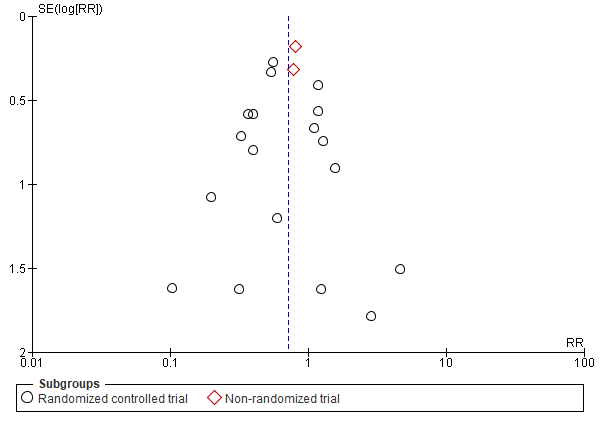 B. Ten studies reporting exit-site and/or tunnel infections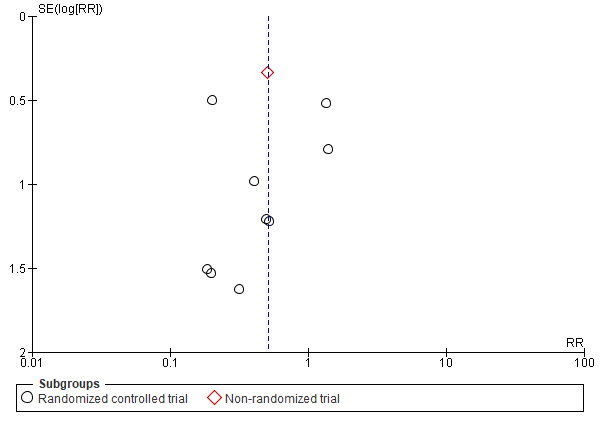 There is publication bias. This plot is asymmetric toward a large association between CHG dressing and reduced infections.C. Ten studies reporting adverse events 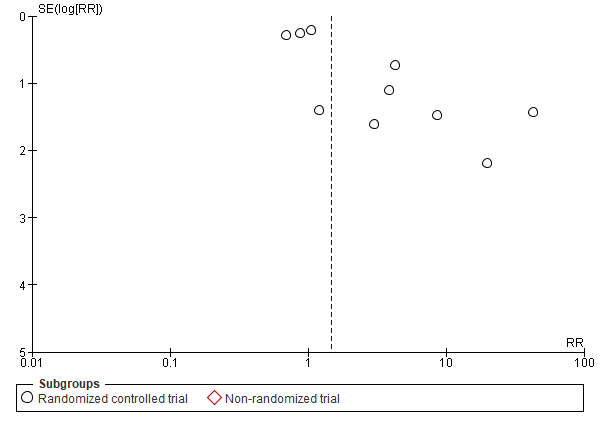 There is publication bias. This plot is asymmetric toward a large association between CHG dressing and adverse events. Appendix 6. Subgroup analyses evaluating the effectiveness of CHG dressing to prevent CRBSIsAbbreviations: CDC, Centers for Disease Control and Prevention; CHG, chlorhexidine dressing; CI, confidence interval; CRBSI, catheter-related bloodstream infection; CVC, central venous catheter; ICU, intensive care unit; RCT, randomized-controlled trial REFERENCES1.	Ali SMM, Koul SS, Memon MI, Pasha TMU, Afghan S, Tahir F. Comparison of chlorhexidine based dressing versus simple occlusive dressing in preventing catheter related bloodstream infections at medical ICU in a resource constraint settings. Intensive Care Med Exp 2015;3.2.	Apata IW, Hanfelt J, Bailey JL, Niyyar VD. Chlorhexidine-impregnated transparent dressings decrease catheter-related infections in hemodialysis patients: a quality improvement project. J Vasc Access 2017;18:103-8.3.	Banton J, Banning V.Impact on catheter-related bloodstream infections with the use of the BIOPATCH dressing. JVAD 2002;7:27-32.4.	Camins BC, Richmond AM, Dyer KL, et al. A crossover intervention trial evaluating the efficacy of a chlorhexidine-impregnated sponge in reducing catheter-related bloodstream infections among patients undergoing hemodialysis. Infect Control Hosp Epidemiol 2010;31:1118-23.5.	Camins BC. Reducing Catheter-Related Bloodstream Infections in the ICU With a Chlorhexidine-Impregnated Sponge (BIOPATCH). 2013. https://clinicaltrials.gov/ct2/show/NCT00548132. Accessed June 24, 2019 6.	Eggimann P, Joseph C, Thévenin M-J, Voirol P, Bellini C, Pagani J-L, Revelly JP. Impact of chlorhexidine-impregnated sponges on catheter-related infections rate. Intensive Care Med 2010;36:S128.7.	Eggimann P, Joseph C, Thévenin M-J, Bellini C,Voirol P, Pagani J-L, Revelly JP. Reduction of primary bacteremia following the introduction of chlorhexidine-impregnated sponges combined with transparent dressings on central venous catheters in a mixed ICU. J Vasc Access 2011;12:83.8.	Gould P. Transparent chlorhexidine (CHG) IV securement dressing vs. chlorhexidine (CHG) impregnated disk. Am J Infect Control 2011;39:E32.9.	Gould P, Ouddaker A.  What impact does chlorhexidine gluconate transparent IV securement dressing have on central line-associated bloodstream infection (CLABSI) rates? Am J Infect Control 2010;38:E38-E9.10.	Hanazaki K, Shingu K, Adachi W, Miyazaki T, Amano J. Chlorhexidine dressing for reduction in microbial colonization of the skin with central venous catheters: a prospective randomized controlled trial. J Hosp Infect 1999;42:165-8.11.	Ivanova O, Simakina J, Oparina J, Goncharova E, Zubarovskaya L, Afanasyev B. Comparative analysis of different CVC dressing types convenience and economic effectiveness in allogeneic hemopoietic stem cell transplant recipients. Bone Marrow Transplant 2016;51:S534.12.	Karlnoski R, Abboud EC, Thompson P, Oxner AZ, Sinnott JT, Marcet JE. Reduction in Central Line-Associated Bloodstream Infections Correlated With the Introduction of a Novel Silver-Plated Dressing for Central Venous Catheters and Maintained for 6 Years. J Intensive Care Med 2019;34:544-9.13.	Karpanen TJ, Casey AL, Whitehouse T, Nightingale P, Das I, Elliott TS. Clinical evaluation of a chlorhexidine intravascular catheter gel dressing on short-term central venous catheters. Am J Infect Control 2016;44:54-60.14.	Kawamura H, Takahashi N, Takahashi M, Taketomi A. Differences in microorganism growth on various dressings used to cover injection sites: inspection of the risk of catheter-related bloodstream infections caused by Gram-negative bacilli. Surg Today 2014;44:2339-44.15.	Krau SD. Intravascular catheter dressings with chlorhexidine-impregnated sponges reduced infections in the ICU. Evid Based Nurs 2009;12:115.16.	Loftus MJ, Florescu CJ, Stuart RL. Staphylococcus aureus bacteraemia associated with peripherally inserted central catheters: the role of chlorhexidine gluconate-impregnated sponge dressings. Med J Aust 2014;200:317-8.17.	Lewis RT, Sese GB, Marinacci A, Scott J.Central venous catheter infection rate with use of chlorhexidine gluconate 2%. Transfus Altern Transfus Med 2018;58(Supplement 2 (101A-).18.	Maki DG, Narans LL, Knasinski V, Kluger D. Prospective, randomized, investigator-masked trial of a novel chlorhexidine-impregnated disk (biopatch®) on central venous and arterial catheters. Infect Control Hosp Epidemiol 2000;21:96.19.	Miller MR, Niedner MF, Huskins WC,  et al. Reducing PICU central line-associated bloodstream infections: 3-year results. Pediatrics 2011;128:e1077-83.20.	Onder AM, Chandar J, Coakley S, Francoeur D, Abitbol C, Zilleruelo G. Controlling exit site infections: does it decrease the incidence of catheter-related bacteremia in children on chronic hemodialysis? Hemodial Int 2009;13:11-8.21.	Pedrolo E, Santos MC, Mingorance P,  Reichembach Danski MT, Boostel R. Chlorhexidine-impregnated dressing for central venous catheter: pilot clinical trial. Revista Enfermagem UERJ 2014;22:760-4.22.	Pfaff B, Heithaus T, Emanuelsen M. Use of a 1-piece chlorhexidine gluconate transparent dressing on critically ill patients. Crit Care Nurse 2012;32:35-40.23.	Richtmann R SC, Baltieri S, Rodrigues T, Camolesi F, Quadrado E, Saito K,  Andrade C. Use of chlorhexidine-impregnated dressing in neonates. BMC Proc 2011;5.24.	Righetti M, Palmieri N, Bracchi O, et al. Tegaderm CHG dressing significantly improves catheter-related infection rate in hemodialysis patients. J Vasc Access 2016;17:417-22.25.	Scheithauer S, Lewalter K, Schroder J, et al. Reduction of central venous line-associated bloodstream infection rates by using a chlorhexidine-containing dressing. Infection 2014;42:155-9.26.	Schroeder KM, Jacobs RA, Guite C, et al Use of a chlorhexidine-impregnated patch does not decrease the incidence of bacterial colonization of femoral nerve catheters: a randomized trial. Can J Anaesth 2012;59:950-7.27.	Sharma B, Shina V.Catheter related blood stream infections (CRBSI) in critical care set-up; role of chlorhexidine impregnated sponge at the entry site of CVC in preventiing infection. Indian J Crit Care Med 2013;17:43-4.28.	Telli G, Dizbay M, Güzel OT,  et al. Prevention of catheter releated bloodstream infections by using swap sticks with chlorhexidine and chlorhexidine-lmpregnated transparent dressings. Gazi Medical Journal 2015;26:152-4.29.	Webster J, Marsh N, Larsen E, Choudhury A,  Gavin N, Booker C, Paterson D. Biopatch™ or Kendall™ AMD foam disc to reduce the incidence of central-line-associated blood stream infection: A feasibility study. Infection, Disease and Health 2016;21:119.30.	Webster J, Larsen E, Marsh N, Choudhury A, Harris P, Rickard CM. Chlorhexidine gluconate or polyhexamethylene biguanide disc dressing to reduce the incidence of central-line-associated bloodstream infection: a feasibility randomized controlled trial (the CLABSI trial). J Hospit Infect 2017;96:223-8.31.	Wong E, Cook M, Ross-Smith M, Mount P. A study of haemodialysis catheter infection rates using the biopatch. Nephrology 2012;17:32.32.	Trial on the Efficacy of Tegaderm Chlorhexidine Gluconate (CHG) in Reducing Catheter Related Bloodstream Infections (TegaCHG). https://clinicaltrials.gov/ct2/show/NCT01142934. Accessed June 20, 201933.	Yu K, Li Z, Wang J, Li H, Lu M. Effect and cost analysis of two kinds of transparent dressings on the bloodstream infection rate of central venous catheter. Chin J Pract Nurs 2015;31:2777-80.34.	Wan X, Wang W, Liu J, Tong T. Estimating the sample mean and standard deviation from the sample size, median, range and/or interquartile range. BMC Med Res Methodol 2014;14:135.35.	Mermel LA, Allon M, Bouza E, et al. Clinical practice guidelines for the diagnosis and management of intravascular catheter-related infection: 2009 Update by the Infectious Diseases Society of America. Clin Infect Dis 2009;49:1-45.36.	Hentrich M, Schalk E, Schmidt-Hieber M, et al. Central venous catheter-related infections in hematology and oncology: 2012 updated guidelines on diagnosis, management and prevention by the Infectious Diseases Working Party of the German Society of Hematology and Medical Oncology. Ann Oncol 2014;25:936-47.37.	Arpa Y, Aygün H, YalçInbaş Y, San D, Ulukol A. Comparison of catheter related infection rates in pediatric cardiovascular surgery patients with use of transparent cover and transparent cover saturated with chlorhexidin gluconate in central catheter care. Turkish Journal of Research & Development in Nursing 2013;15:57-67.38.	Arvaniti K, Lathyris D, Clouva-Molyvdas P, et al. Comparison of Oligon catheters and chlorhexidine-impregnated sponges with standard multilumen central venous catheters for prevention of associated colonization and infections in intensive care unit patients: a multicenter, randomized, controlled study. Crit Care Med 2012;40:420-9.39.	Biehl LM, Huth A, Panse J, et al. A randomized trial on chlorhexidine dressings for the prevention of catheter-related bloodstream infections in neutropenic patients. Ann Oncol 2016;27:1916-22.40.	Chan RJ, Northfield S, Larsen E, et al. Central venous Access device SeCurement And Dressing Effectiveness for peripherally inserted central catheters in adult acute hospital patients (CASCADE): a pilot randomised controlled trial. Trials 2017;18:458.41.	Gerceker GO, Yardimci F, Aydinok Y. Randomized controlled trial of care bundles with chlorhexidine dressing and advanced dressings to prevent catheter-related bloodstream infections in pediatric hematology-oncology patients. Eur J Oncol Nurs 2017;28:14-20.42.	Roberts B, Cheung D. Biopatch--a new concept in antimicrobial dressings for invasive devices. Aust Crit Care 1998;11:16-9.43.	Ruschulte H, Franke M, Gastmeier P, et al. Prevention of central venous catheter related infections with chlorhexidine gluconate impregnated wound dressings: a randomized controlled trial. Ann Hematol 2009;88:267-72.44.	Timsit JF, Schwebel C, Bouadma L, et al. Chlorhexidine-impregnated sponges and less frequent dressing changes for prevention of catheter-related infections in critically ill adults: a randomized controlled trial. JAMA 2009;301:1231-41.45.	Timsit JF, Mimoz O, Mourvillier B, et al. Randomized controlled trial of chlorhexidine dressing and highly adhesive dressing for preventing catheter-related infections in critically ill adults. Am J Respir Crit Care Med 2012;186:1272-8.46.	Duzkaya DS, Sahiner NC, Uysal G, Yakut T, Citak A. Chlorhexidine-Impregnated Dressings and Prevention of Catheter-Associated Bloodstream Infections in a Pediatric Intensive Care Unit. Crit Care Nurse 2016;36:e1-e7.47.	Garland JS, Alex CP, Mueller CD, et al. A randomized trial comparing povidone-iodine to a chlorhexidine gluconate-impregnated dressing for prevention of central venous catheter infections in neonates. Pediatrics 2001;107:1431-6.48.	Margatho AS, Ciol MA, Hoffman JM, et al. Chlorhexidine-impregnated gel dressing compared with transparent polyurethane dressing in the prevention of catheter-related infections in critically ill adult patients: A pilot randomised controlled trial. Aust Crit Care 2018.49.	Maki DG, Mermel ML, Kluger D,Narans L, Knasinski V, Parenteau S, Covington P. The efficacy of a chlorhexidine-impregnated sponge (BiopatchTM) for the prevention of intravascular catheter-related infection: A prospective, randomized, controlled, multicenter study. ICCAC 2000;40th:422.50.	Chambers ST, Sanders J, Patton WN, et al. Reduction of exit-site infections of tunnelled intravascular catheters among neutropenic patients by sustained-release chlorhexidine dressings: results from a prospective randomized controlled trial. J Hosp Infect 2005;61:53-61.51.	Ergul AB, Gokcek I, Ozcan A, Cetin S, Gultekin N, Torun YA. Use of a chlorhexidine-impregnated dressing reduced catheter-related bloodstream infections caused by Gram-positive microorganisms. Pak J Med Sci 2018;34:347-51.52.	Pedrolo E, Danski MT, Vayego SA. Chlorhexidine and gauze and tape dressings for central venous catheters: a randomized clinical trial. Rev Lat Am Enfermagem 2014;22:764-71.53.	Levy I, Katz J, Solter E, et al. Chlorhexidine-impregnated dressing for prevention of colonization of central venous catheters in infants and children: a randomized controlled study. Pediatr Infect Dis J 2005;24:676-9.54.	Yu K, Lu M, Meng Y, Zhao Y, Li Z. Chlorhexidine gluconate transparent dressing does not decrease central line-associated bloodstream infection in critically ill patients: A randomized controlled trial. Int J Nurs Pract 2019:e12776.55.	Bloodstream Infection Event (Central Line-Associated Bloodstream Infection and Non-central Line Associated Bloodstream Infection). https://www.cdc.gov/nhsn/pdfs/pscmanual/4psc_clabscurrent.pdf. Accessed August 14, 201956.	O'Horo SK,  Corson D, Baum RA. Efficacy of biopatch™ in reducing catheter related infections in cuffed, tunneled central venous catheters. JVIR 2013;24:S127.57.	Pivkina AI, Gusarov VG, Blot SI, Zhivotneva IV, Pasko NV, Zamyatin MN. Effect of an acrylic terpolymer barrier film beneath transparent catheter dressings on skin integrity, risk of dressing disruption, catheter colonisation and infection. Intensive Crit Care Nurs 2018;46:17-23.StudyReason for exclusionAli, 20151Study design was not clear (probable cohort study)Apata, 20172  *Incidence of CRBSI has not reported. Bloodstream infections are grouped together with tunnel-site infections Banton, 20023Incidence of CRBSI as counts (%) has not been reported and cannot be calculatedCamins, 20104  *Incidence of CRBSI has not been reported. Rates are expressed per dialysis sessionCamins, 20135Incidence of CRBSI as counts (%) has not been reported and cannot be calculatedEggimann, 20106Eggimann, 20117Incidence of CRBSI has not been reported. Results are reported grouping together all types of bloodstream infections or primary bacteremiasGould, 20118The control group uses an antimicrobial-impregnated dressing. Two types of CHG dressings are comparedGould, 20109The CHG dressing was implemented along with catheter care "bundle" practices. The control group used silver alginate patch for 3 months Hanazaki, 199910Incidence of CRBSI has not been reported. Skin colonization was the only variable assessedIvanova, 201611Incidence of CRBSI has not been reportedKarlnoski, 201912The control group uses an antimicrobial-impregnated dressing. A CHG impregnated sponge is compared to a silver-plated dressingKarpanen, 201613Incidence of CRBSI has not been reported. Skin colonization and catheter tip colonization were the outcomes assessedKawamura, 201414Zero outcomes in each study armKrau, 2009 15Not a research article. This is a commentaryLoftus, 201416Incidence of CRBSI has not been reportedLewis, 201817Not enough information to calculate the incidence of CRBSI Maki, 200018Overlapping data with another abstractMiller, 201119Not enough information to calculate incidence of CRBSI. Only aggregated rates for CRBSI among different groups are shownOnder, 200920 *CRBSI is defined as positive blood cultures obtained from the catheter Pedrolo, 201421Overlapping data with another articlePfaff, 201222The control group uses an antimicrobial-impregnated dressing. Two types of CHG dressings (Biopatch® vs Tegaderm®) are comparedRichtmann, 201123Incidence of CRBSI as counts (%) has not been reported and cannot be calculatedRighetti, 201624 *Cross-over RCT in which analyses could not be adjusted for within-patient correlationScheithauer, 201425Incidence of CRBSI as counts (%) has not been reported and cannot be calculatedSchroeder, 201226Incidence of CRBSI has not been reported. Catheter exit-site colonization was the reported outcomeSharma, 201327Not enough information to calculate incidence of CRBSI. The number of participants in the intervention and control group are unknownTelli, 201528 The CHG dressing was implemented along with changes in infection control measures (i.e., swab sticks with CHG, staff education). The effectiveness of CHG dressing alone cannot be determined Webster, 201629The control group is an antimicrobial-impregnated dressing. The CHG dressing (Biopatch®) is compared to a Foam discWebster, 201730The control group is an antimicrobial-impregnated dressing. The CHG dressing (Biopatch®) is compared to a Foam discWong, 201231Descriptive study. No control group without CHG dressingUnpublished RCT 32There are no results available. Authors were contacted with no responseYu, 201533Overlapping data with another articleFirst author, year, locationNo. of catheters studied(no. of patients if applicable)aNo. of catheters studied(no. of patients if applicable)aMean catheter indwelling time (days)bMean catheter indwelling time (days)bCatheter-related bloodstream infectionCatheter-related bloodstream infectionCatheter-related bloodstream infectionCatheter-related bloodstream infectionExit-site/tunnel infectionsExit-site/tunnel infectionsExit-site/tunnel infectionsExit-site/tunnel infectionsExit-site/tunnel infectionsExit-site/tunnel infectionsFirst author, year, locationNo. of catheters studied(no. of patients if applicable)aNo. of catheters studied(no. of patients if applicable)aMean catheter indwelling time (days)bMean catheter indwelling time (days)bn (%)n (%)Rate(1,000 catheter-days)Rate(1,000 catheter-days)n (%)n (%)n (%)Rate(1,000 catheter-days)Rate(1,000 catheter-days)Rate(1,000 catheter-days)First author, year, locationCHG groupControl groupCHG groupControl groupCHG groupControl groupCHG groupControl groupCHG groupCHG groupControl groupCHG groupControl groupControl groupArpa, 201363607.77.80 (-)1 (1.7)NRNR0 (-)0 (-)1 (1.7)NRNRNRArvaniti, 2012150156773 (2) 2 (1.3)2.81.41 (0.7)1 (0.7)2 (1.3)NRNRNRBiehl, 2016c30730619 (SD 12.1)18.5 (SD 12.1)Definite CRBSI:  13 (4.2)Definite CRBSI:24 (7.8)Definite CRBSI: 2.2Definite CRBSI 4.5NRNRNRNRNRNRChambers, 200558 (52)54 (43)140.8 (SD 100.5)146 (SD 109.8)0/58 (-)4/54 (7.4)NRNR5/58 (8.6)5/58 (8.6)23/54 (42.6)NRNRNRChan, 201786359.48.61 (1.2)0 (-)NRNR2 (2.3)2 (2.3)2 (6.0)NRNRNRDuzkaya, 2016505013.8 (SD 7.0)14.2 (SD 7.1)1 (2)5 (10)NRNR1 (2.0)1 (2.0)2 (4.0)NRNRNRErgul, 2018636814.714.313 (20.6)18 (26.5)NRNRNRNRNRNRNRNRGarland, 200133537017.717.412/314 (3.8)c11/341 (3.2)cNRNRNRNRNRNRNRNRGerceker, 2017d141372.5 (SD 55.8)85.7 (SD 50.8)Definite CRBSI 2 (14.3)Definite CRBSI 0 (-)Definite CRBSI 2.0Definite CRBSI -0 (-)0 (-)2 (15.4)--1.7Levy, 20057471NRNR4 (5.4)3 (4.2)NRNRNRNRNRNRNRNRMaki, 2000665 (301)e736 (366)eNRNR8/665 (1.2)24/736 (3.3)NRNRNRNRNRNRNRNRMargatho, 201847547.7 (SD 5.1)7.7 (SD 5.1)1/35 (2.9)f2/42 (4.8)fNRNR7 (14.9)7 (14.9)6 (11.1%)O’Horo, 201312371348NRNR51 (4.1)69 (5.1)NRNR13 (1)13 (1)28 (2)Pedrolo, 201443424.9 (SD 2.5)5 (SD 2.7)6 (14.0)5 (11.9)NRNRNRNRNRNR NR NR Pivkina, 201830309.57.32 (6.7)5 (16.7)6.920.60 (-)0 (-)2 (6.7)Roberts, 199820 (NR)g20 (NR)g7 (range 4–2)6 (range 2–14)1/17 (5.9)with available data0/16 (-)with available data NRNRNRNRNRNRNRNRRuschulte, 200930030116.615.8 19 (6.3)34 (11.3)NRNRNRNRNRNRNRNRTimsit, 20091953 (817)1825 (819)6.76.76/1953 (0.3)17/1825 (0.9)0.41.39 (0.5)6 (0.3)6 (0.3)NRNRNRTimsit, 20122108 (938)2055 (941)7.779/2108 (0.4)22/2055 (1.1)0.51.3NRNRNRNRNRNRYu, 2019259 (NR)h215 (NR)hNRNR8 (3.1)6 (2.8)5.74.9NRNRNRNRNRNRDefinitionArticles Definite/confirmed CVC-related bacteremia Growth of the same pathogen from blood culture of peripheral vein and catheter and one of the following:35 36 Catheter exit site exudate with the same pathogen isolated from the bloodstreamSemiquantitative catheter tip culture yielded greater than 15 colony-forming units (CFUs) of the same pathogen or quantitative (>103 colony forming units) device cultureSimultaneously quantitative cultures of blood samples showed a ratio of 3:1 of CFU between blood samples obtained through a catheter and peripheral vein, or the differential time to positivity was greater than or equal to 2 hours37-49 (*) “Probable” CVC-related bacteremia Bloodstream infection in a patient with an intravascular catheterSigns of infection with no other recognized focus of infection apart from the catheter and± Positive catheter-tip culture (same organism recovered from tip and blood, without mention to semiquantitative roll-plate culture)50-54 CVC-associated bloodstream infection as defined by the Centers for Disease Control and Prevention (CDC)55  54No definition provided or unclear56 57Exit-site infection (with or without concomitant bloodstream infection)Articles Purulent discharge at exit site or at catheter removal38 40 44 57Redness, pain and tenderness within 2 cm of the catheter exit site 41 48 50 56Growth of ≥15 CFUs in the culture of the catheter end and findings of inflammation at the catheter insertion site in the absence of blood-borne infection46Infection at the catheter entry site (without other details)37Tunnel infection (with or without concomitant bloodstream infection)Articles Tenderness, erythema and induration along over the subcutaneous tunnel > 2 cm from the catheter exit site41 50DefinitionArticles Severe contact dermatitis (leading to permanent discontinuation of the study dressing)44 45Contact dermatitis (regardless of severity)47Skin allergic reaction37Skin irritation48 57Local erythema53Any of the following: Blisters, itchiness, skin tear, maceration, rash, erythema, bruise at device removal, others39 40 52Subgroup analysesNo. of studiesNo. of catheters(CHG/control)Pooled risk ratio (95% CI)I2 testAll studies207,826/7,7640.71 (0.58–0.87)0%Study designRCTs37-50 52-54 57186,526/6,3480.65 (0.49–0.85)0%Non-randomized trials51 5621,300/1,4160.80 (0.59–1.09)0%Definition of CRBSIDefinite/confirmed CRBSI37-49136,062/5,9360.60 (0.44–0.82)0%“Probable” CRBSI or CDC criteria is met50-545497/4500.88 (0.55–1.41)0%Maximal sterile barrier precautions during catheter insertionPrecautions stated37 38 41-48 52-54 57145,410/5,2170.71 (0.52–0.99)0%No precautions are mentioned39 40 49-51 5662,466/2,5970.65 (0.51–0.82)0%Skin antisepsis preparation before catheter insertionPovidone iodine (± alcohol)37 38 44 46 5052,274/2,1450.41 (0.17–1.00)0%CHG (± alcohol)40 42 48 51 53 54 577564/4770.83 (0.51–1.34)0%Reason for drawing blood culturesOnly if signs or suspicion of infection37-40 42 43 47 48 50-53 121,641/1,6000.73 (0.55–0.98)0%Assessment of CRBSI outcomes in RCTsResearcher was blinded38 40 44 45 48 4964,997/4,8490.48 (0.26–0.88)0%Researcher was not blinded or unknown37 39 41-43 46 47 50 52-54 57121,529/1,4990.70 (0.51–0.95)0%Subgroup analysesNo. of studiesNo. of catheters(CHG/control)Pooled risk ratio (95% CI)I2 testAll studies207,826/7,7640.71 (0.58–0.87)0%Type of dressingCHG-impregnated disc38 40 42-44 47 49 50 53 56105,009/5,1130.74 (0.57–0.95)0%CHG transparent dressing37 39 41 45 48 51 54 5782,714/2,5590.64 (0.44–0.94)0%Study population and settingsAdults38-40 42-45 48-50 52 54 56 57147,178/7,1080.67 (0.53–0.84)0%  ICU38 42 44 45 48 52 54 5784,525/4,3280.70 (0.41–1.18)0%  Onco-hematological patients39 43 50 3665/6610.54 (0.36–0.81)0%Neonates and pediatric populations37 41 46 47 51 536578/6030.90 (0.57–1.40)0%Type of catheterShort-term CVCs37-39 43 46 48 51-54 57111,374/1,3410.67 (0.50–0.90)0%  Length of catheterization > 7   days37 39 43 46 48 51 577848/8570.58 (0.42–0.81)0%  Length of catheterization ≤ 7 days38 42 523210/2141.34 (0.54–3.32)6%Long-term CVCs41 50 5631,309/1,4150.80 (0.22–2.95)33%Insertion siteStudies including only short-term CVCs with jugular/subclavian insertion37 51-53 57 5273/2710.82 (0.51–1.32)0%Studies including mainly short-term CVCs with femoral insertion (≥44% of the study cohort)33 38 463459/4210.84 (0.29–2.42)17%Frequency of dressing changeSimilar frequency of dressing change in study groups37-45 48 53 57125,137/4,9100.58 (0.42–0.82)0%Different frequency of dressing change between study groups (7 days in the CHG group vs ≤3 days)46 49 51 52 5451,080/1,1150.73 (0.46–1.14)0%